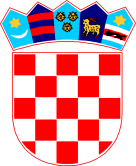 REPUBLIKA HRVATSKA   ZADARSKA ŽUPANIJA   OPĆINA PRIVLAKA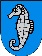            Ivana Pavla II, 46          23233 PRIVLAKAKLASA: 372-02/21-01/2URBROJ: 2198/28-02-21-9Privlaka, 8. srpnja 2021. godine	U postupku jednostavne nabave usluge nadzora nad radovima izgradnje dječjeg vrtića u Privlaci, pokrenutom Odlukom  KLASA: 372-02/21-01/2, URBROJ: 2198/28-02-21-1 od dana 28. lipnja 2021. godine, objavljenog na osnovu članka 15. Zakona o javnoj nabavi (“Narodne novine” broj 120/16) i Pravilnika o provedbi postupka jednostavne nabave roba, radova i usluga od 30.lipnja 2017.g. (KLASA: 011-01/17-01/01, URBROJ: 2198/28-02-17-1) te članka 46. Statuta Općine Privlaka („Službeni glasnik Zadarske županije“ br. 05/18, 07/21),  Načelnik Općine Privlaka donosiO D L U K Uo odabiru najpovoljnije ponude Kao najpovoljnija ponuda u postupku jednostavne nabave usluge vođenje projekta nad radovima izgradnje dječjeg vrtića u Privlaci – evidencijski broj javne nabave 31/21, odabrana je sljedeća ponuda:Redni broj ponude:	2.		Broj ponude:		16/2021		Ponuđač:	RADIX ING d.o.o., OIB: 17233091671Ponuđena cijena:			198.000,00 kn + PDVNa natječaj je pravodobno prispjelo 2 (slovima: dvije) ponude i to ponuditelja CONOS d.o.o., OIB:29656428299, Pavlenski put 5K, 10000 Zagreb, i RADIX ING d.o.o., OIB: 17233091671, Grgura Budislavića 101, 23000 Zadar.Navedene ponude odgovaraju uvjetima iz natječaja, a temeljem kriterija najpovoljnije cijene te sukladno prijedlogu Povjerenstva odabrana je ponuda ponuditelja RADIX ING d.o.o., OIB: 17233091671								     Načelnik:       						          Gašpar Begonja, dipl.ing.